Tengo el agrado de dirigirme a Ud. con el objeto de ingresar como SOCIO de la Asociación Iberoamericana de Derecho, Cultura y Ambiente, conforme a lo establecido en el Estatuto fundacional de la misma. Acompaño a la presente solicitud mi CURRICULUM VITAE a fin de que se registren mis antecedentes.A ese efecto consigno mis datos personales y constituyo domicilio electrónico en el que se indica más abajo, a los fines de que en el mismo se efectúen todas las notificaciones que correspondan y que a mí se dirijan. A su vez, asumo el compromiso de mantener mis datos actualizados.APELLIDO:…………………....................................................................................................NOMBRES:…………………………………………………………………………………………..DOCUMENTO:(TIPO)…………………………Número:……………………...…………………..Nacionalidad: ………………………………………………………………………………..………Tel: (…………...).............................................Celular..(...............).........................................E-mail:....................................................................................................................................Domicilio: Calle:………..................................................................................................Nº......................Piso:……………………………………………..Departamento………………………..………….Localidad:…………………………............................................................................................Provincia:………………………………………País…………………….………CP……………… Estudios:Título de grado: ……………………………………...................................................................Expedido por:……………………………………………….Matrícula:…………………………..Saludo a la Señora Presidenta atentamente.                                                      ...............................                                                                                                   FirmaAsociación Iberoamericana de Derecho Cultura y Ambiente - AIDCA 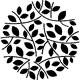 SOLICITUD DE INCORPORACIÓN COMO SOCIOBuenos Aires, ……….de…………………………… de 2020Señora Presidenta de AIDCADra. María de los Ángeles Berretino